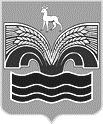 ГЛАВАСЕЛЬСКОГО ПОСЕЛЕНИЯ ХОРОШЕНЬКОЕМУНИЦИПАЛЬНОГО РАЙОНА КРАСНОЯРСКИЙСАМАРСКОЙ ОБЛАСТИПОСТАНОВЛЕНИЕот «25» сентября 2020 года № 2О проведении общественных обсуждений по проекту решения о внесении изменений в Генеральный план сельского поселения Хорошенькое муниципального района Красноярский Самарской областиВ соответствии со статьями 5.1, 28 Градостроительного кодекса Российской Федерации, руководствуясь статьей 28 Федерального закона 
от 06.10.2003 № 131-ФЗ «Об общих принципах организации местного самоуправления в Российской Федерации», Уставом сельского поселения Хорошенькое муниципального района Красноярский Самарской области, Порядком организации и проведения на территории сельского поселения Хорошенькое муниципального района Красноярский Самарской области общественных обсуждений, публичных слушаний по проектам документов в области градостроительной деятельности, утвержденным решением Собрания представителей сельского поселения Хорошенькое муниципального района Красноярский Самарской области от 04.09.2020 № 28 (далее – Порядок), постановляю:1. Провести на территории сельского поселения Хорошенькое муниципального района Красноярский Самарской области общественные обсуждения по проекту решения Собрания представителей сельского поселения Хорошенькое муниципального района Красноярский Самарской области «О внесении изменений в Генеральный план сельского поселения Хорошенькое муниципального района Красноярский Самарской области» (далее также – Проект решения).2. Информационные материалы к Проекту решения включают в себя материалы по обоснованию проекта изменений в Генеральный план сельского поселения Хорошенькое муниципального района Красноярский Самарской области.3. Срок проведения общественных обсуждений по Проекту решения о внесении изменений в Правила – с 26.09.2020 по 31.10.2020.4. Срок проведения общественных обсуждений исчисляется с момента оповещения жителей поселения об их проведении до дня официального опубликования заключения о результатах общественных обсуждений.5. Организатором общественных обсуждений является Администрация сельского поселения Хорошенькое муниципального района Красноярский Самарской области.6. Место проведения экспозиции Проекта решения в сельском поселении Хорошенькое муниципального района Красноярский Самарской области: 446387, Самарская область, Красноярский район, с. Хорошенькое, ул. Центральная, 56. 7. Экспозиция Проекта решения проводится в период с 05.10.2020 по 29.10.2020. Посещение экспозиции возможно в рабочие дни с 10 до 16 часов.8. Представление участниками общественных обсуждений предложений и замечаний по Проекту решения, а также их учет осуществляется в соответствии с Порядком.9. Предложения и замечания по Проекту решения могут быть внесены прошедшими в соответствии с частью 12 статьи 5.1 Градостроительного кодекса Российской Федерации идентификацию участниками общественных обсуждений: 1) посредством официального сайта Администрации муниципального района Красноярский Самарской области в информационно-телекоммуникационной сети «Интернет» http://kryaradm.ru/ (далее – официальный сайт);2) в письменной форме в адрес организатора общественных обсуждений; 3) посредством записи в книге (журнале) учета посетителей экспозиции проекта, подлежащего рассмотрению на общественных обсуждениях.10. Прием предложений и замечаний от участников общественных обсуждений по Проекту решения осуществляется в период с 05.10.2020 по 29.10.2020.11. Организатору общественных обсуждений в целях заблаговременного ознакомления жителей поселения и иных заинтересованных лиц с Проектом решения обеспечить:официальное опубликование настоящего постановления, оповещения о начале общественных обсуждений в газете «Красноярский Вестник» 26.09.2020;распространение оповещения о начале общественных обсуждений на информационных стендах, оборудованных около здания организатора общественных обсуждений, в местах массового скопления граждан и в иных местах, расположенных на территории, в отношении которой подготовлены соответствующие проекты, и (или) в границах территориальных зон и (или) земельных участков, иными способами, обеспечивающими доступ участников общественных обсуждений к указанной информации;размещение Проекта решения и информационных материалов к нему на официальном сайте 05.10.2020.12. Назначить лицом, ответственным за ведение протокола общественных обсуждений, книги (журнала) учета посетителей экспозиции Проекта решения, ведущего специалист –Сыркину Елену Алексеевну.13. Опубликовать настоящее постановление в газете «Красноярский Вестник» и разместить его на официальном сайте.14. В случае, если настоящее постановление, оповещение о начале общественных обсуждений будут опубликованы позднее календарной даты начала общественных обсуждений, указанной в пункте 3 настоящего постановления, то дата начала общественных обсуждений исчисляется со дня официального опубликования настоящего постановления, оповещения о начале общественных обсуждений и Проекта решения. При этом установленные в настоящем постановлении календарная дата открытия экспозиции проекта, дата, до которой осуществляется прием замечаний и предложений от участников общественных обсуждений, жителей поселения и иных заинтересованных лиц, а также дата окончания общественных обсуждений переносятся на соответствующее количество дней.Глава сельского поселения Хорошенькоемуниципального района КрасноярскийСамарской области							    С.А. Паничкин